ФИНАНСЫ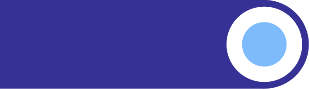 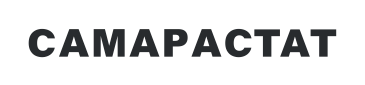 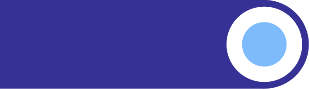 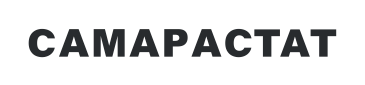 1. Финансовая деятельность организаций1Финансовые результаты деятельности организацийЗа январь 2024 года, по оперативным данным, сальдированный финансовый результат (прибыль минус убыток) организаций в действующих ценах составил 46,2 млрд рублей (771 организация получили прибыль в размере 51,5 млрд рублей, 374 организации потерпели убыток на сумму 5,3 млрд рублей).Количество убыточных организаций по сравнению с аналогичным периодом прошлого года увеличилось на 3,0%, а сумма убытка уменьшилась на 37,8 %.Сумма прибыли возросла на 51,9%, количество прибыльных организаций уменьшилось на 1,4%.Сальдированный финансовый результат (прибыль минус убыток) деятельности организаций по видам экономической деятельности за январь 2024 годаСостояние платежей и расчетов на предприятиях и в организацияхНа конец января 2024 года суммарная задолженность по обязательствам организаций, по оперативным данным, составила 1963,5 млрд рублей, из нее просроченная – 51,7 млрд рублей, или 2,6% от общей суммы задолженности.Кредиторская задолженность на конец января 2024 года составила 1207,2 млрд рублей, из нее просроченная – 50,4 млрд рублей (4,2% от общей суммы задолженности).Кредиторская задолженность организаций по видам экономической деятельности в январе 2024 годана конец месяца, млн рублейСтруктура и динамика просроченной кредиторской задолженности организаций в 2024 годуна конец месяца, млн рублейЗадолженность по платежам в бюджет составила 204,1 млрд рублей, из нее просроченная – 0,9 млрд рублей. Задолженность во внебюджетные фонды составила 12,3 млрд рублей, из нее просроченная – 0,3 млрд рублей.Задолженность по полученным кредитам банков и займам – 756,3 млрд рублей, просроченная задолженность составила 1,3 млрд рублей.Дебиторская задолженность на конец января 2024 года, по оперативным данным, составила 961,9 млрд рублей, из нее просроченная – 134,4 млрд рублей (14,0% от общей суммы задолженности).Дебиторская задолженность организаций по видам экономической деятельности 
в январе 2024 годана конец месяца, млн рублейСтруктура и динамика просроченной дебиторской задолженности организаций в 2024 годуна конец месяца, млн рублей_________________________1 В данном разделе приводятся сведения по организациям, не относящимся к субъектам малого предпринимательства, без банков и небанковских кредитных организаций, имеющих лицензии на осуществление банковских операций, страховых организаций, негосударственных пенсионных фондов и государственных (муниципальных) учреждений, данные приведены по месту регистрации юридических лиц.Сальдо прибылей и убытков (-)Сальдо прибылей и убытков (-)Сумма прибыли,млнрублейДоля при-быльных органи-заций в общем числе органи-заций,%Сумма убытка,млнрублейДоля убыточ-ныхоргани-заций в общем числе органи-заций, %млнрублейв % к январю 2023 г.*Сумма прибыли,млнрублейДоля при-быльных органи-заций в общем числе органи-заций,%Сумма убытка,млнрублейДоля убыточ-ныхоргани-заций в общем числе органи-заций, %Всего46231181,95150767,3527632,7в том числе:Сельское, лесное хозяйство, охота, рыболовство и рыбоводство873191,792179,54720,5растениеводство и животноводство, охота и предоставление соответствующих услуг в этих областях873191,792179,54720,5Добыча полезных ископаемых12873в 5,6 р.1340855,053645,0добыча нефти и природного газа12992в 5,5 р.…**…**…**…**добыча прочих полезных ископаемых-13-1533,32866,7предоставление услуг в области добычи полезных ископаемых-107-33560,044240,0Обрабатывающие производства17178173,71890474,4172525,6производство пищевых продуктов2262169,6253872,727627,3производство напитков75134,175100--производство табачных изделий------производство текстильных изделий28184,728100--производство одежды------производство кожи и изделий из кожи…**---…**…**обработка древесины и производство изделий из дерева и пробки, кроме мебели, производство изделий из соломки и материалов для плетения------производство бумаги и бумажных изделий57152,857100--деятельность полиграфическая и копирование носителей информации…**---…**…**производство кокса и нефтепродуктов3667в 2,5 р.…**…**…**…**производство химических веществ и химических продуктов427571,0440181,512718,5производство лекарственных средств и материалов, применяемых в медицинских целях718122,5…**…**…**…**производство резиновых и пластмассовых изделий456130,1…**…**…**…**производство прочей неметаллической минеральной продукции66в 3,1 р.12655,06045,0производство металлургическое 84651,9846100--производство готовых металлических изделий, кроме машин и оборудования217-33981,812218,2производство компьютеров, электронных и оптических изделий 2931,4…**…**…**…**производство электрического оборудования192,419578,617621,4производство машин и оборудования, не включенных в другие группировки28175,438651,910448,1производство машин и оборудования для сельского и лесного хозяйства206103,7…**…**…**…**производство станков, машин и оборудования для обработки металлов и прочих твердых материалов------производство автотранспортных средств, прицепов и полуприцепов4465-461574,115025,9производство прочих транспортных средств и оборудования-296-26542,956157,1производство мебели223,82100--производство прочих готовых изделий…**---…**…**ремонт и монтаж машин и оборудования22-2390,0…**…**Обеспечение электрической энергией, газом и паром; кондиционирование воздуха4384в 2,3 р.457553,619046,4производство, передача и распределение электроэнергии3944в 2,9 р.3944100--производство и распределение газообразного топлива35396,1…**…**…**…**производство, передача и распределение пара и горячей воды; кондиционирование воздуха8750,920028,611371,4Водоснабжение; водоотведение, организация сбора и утилизации отходов, деятельность по ликвидации загрязнений56280,769342,613157,4Строительство85449,8137066,151733,9Торговля оптовая и розничная; ремонт автотранспортных средств, мотоциклов497372,5526375,129024,9торговля оптовая и розничная автотранспортными средствами и мотоциклами и их ремонт63918,072263,38236,7торговля оптовая, кроме оптовой торговли автотранспортными средствами и мотоциклами2492116,5265481,716218,3торговля розничная, кроме торговли автотранспортными средствами и мотоциклами1842157,7188869,24630,8Транспортировка и хранение 3917в 4,1 р.466164,874435,2Деятельность гостиниц и предприятий общественного питания1333,07468,46131,6Деятельность в области информации и связи24-4560,02140,0Деятельность финансовая и страховая184в 10,6 р.184100--Деятельность по операциям с недвижимым имуществом363в 2,1 р.47264,110935,9Деятельность профессиональная, научная и техническая-348-37943,872756,3Деятельность административная и сопутствующие дополнительные услуги330116,738864,05836,0Государственное управление и обеспечение военной безопасности; социальное обеспечение------Образование3287,45572,42227,6Деятельность в области здравоохранения и социальных услуг226,010364,38235,7Деятельность в области культуры, спорта, организации досуга и развлечений-5-…**…**…**…**Предоставление прочих видов услуг3в 4,6 р.1271,4928,6* Темпы изменения сальдированного финансового результата отчетного периода по сравнению с соответствующим периодом предыдущего года рассчитаны по сопоставимому кругу организаций; с учетом корректировки данных соответствующего периода предыдущего года, исходя из изменений учетной политики, законодательных актов и др. в соответствии с методологией бухгалтерского учета. Прочерк означает, что в одном или обоих сопоставляемых периодах был получен отрицательный сальдированный финансовый результат.** Данные не публикуются в целях обеспечения конфиденциальности первичных статистических данных, полученных от организаций, в соответствии с Федеральным законом от 29.11.2007 № 282-ФЗ «Об официальном статистическом учете и системе государственной статистики в Российской Федерации» (ст. 4 п. 5, ст. 9 п. 1).* Темпы изменения сальдированного финансового результата отчетного периода по сравнению с соответствующим периодом предыдущего года рассчитаны по сопоставимому кругу организаций; с учетом корректировки данных соответствующего периода предыдущего года, исходя из изменений учетной политики, законодательных актов и др. в соответствии с методологией бухгалтерского учета. Прочерк означает, что в одном или обоих сопоставляемых периодах был получен отрицательный сальдированный финансовый результат.** Данные не публикуются в целях обеспечения конфиденциальности первичных статистических данных, полученных от организаций, в соответствии с Федеральным законом от 29.11.2007 № 282-ФЗ «Об официальном статистическом учете и системе государственной статистики в Российской Федерации» (ст. 4 п. 5, ст. 9 п. 1).* Темпы изменения сальдированного финансового результата отчетного периода по сравнению с соответствующим периодом предыдущего года рассчитаны по сопоставимому кругу организаций; с учетом корректировки данных соответствующего периода предыдущего года, исходя из изменений учетной политики, законодательных актов и др. в соответствии с методологией бухгалтерского учета. Прочерк означает, что в одном или обоих сопоставляемых периодах был получен отрицательный сальдированный финансовый результат.** Данные не публикуются в целях обеспечения конфиденциальности первичных статистических данных, полученных от организаций, в соответствии с Федеральным законом от 29.11.2007 № 282-ФЗ «Об официальном статистическом учете и системе государственной статистики в Российской Федерации» (ст. 4 п. 5, ст. 9 п. 1).* Темпы изменения сальдированного финансового результата отчетного периода по сравнению с соответствующим периодом предыдущего года рассчитаны по сопоставимому кругу организаций; с учетом корректировки данных соответствующего периода предыдущего года, исходя из изменений учетной политики, законодательных актов и др. в соответствии с методологией бухгалтерского учета. Прочерк означает, что в одном или обоих сопоставляемых периодах был получен отрицательный сальдированный финансовый результат.** Данные не публикуются в целях обеспечения конфиденциальности первичных статистических данных, полученных от организаций, в соответствии с Федеральным законом от 29.11.2007 № 282-ФЗ «Об официальном статистическом учете и системе государственной статистики в Российской Федерации» (ст. 4 п. 5, ст. 9 п. 1).* Темпы изменения сальдированного финансового результата отчетного периода по сравнению с соответствующим периодом предыдущего года рассчитаны по сопоставимому кругу организаций; с учетом корректировки данных соответствующего периода предыдущего года, исходя из изменений учетной политики, законодательных актов и др. в соответствии с методологией бухгалтерского учета. Прочерк означает, что в одном или обоих сопоставляемых периодах был получен отрицательный сальдированный финансовый результат.** Данные не публикуются в целях обеспечения конфиденциальности первичных статистических данных, полученных от организаций, в соответствии с Федеральным законом от 29.11.2007 № 282-ФЗ «Об официальном статистическом учете и системе государственной статистики в Российской Федерации» (ст. 4 п. 5, ст. 9 п. 1).* Темпы изменения сальдированного финансового результата отчетного периода по сравнению с соответствующим периодом предыдущего года рассчитаны по сопоставимому кругу организаций; с учетом корректировки данных соответствующего периода предыдущего года, исходя из изменений учетной политики, законодательных актов и др. в соответствии с методологией бухгалтерского учета. Прочерк означает, что в одном или обоих сопоставляемых периодах был получен отрицательный сальдированный финансовый результат.** Данные не публикуются в целях обеспечения конфиденциальности первичных статистических данных, полученных от организаций, в соответствии с Федеральным законом от 29.11.2007 № 282-ФЗ «Об официальном статистическом учете и системе государственной статистики в Российской Федерации» (ст. 4 п. 5, ст. 9 п. 1).* Темпы изменения сальдированного финансового результата отчетного периода по сравнению с соответствующим периодом предыдущего года рассчитаны по сопоставимому кругу организаций; с учетом корректировки данных соответствующего периода предыдущего года, исходя из изменений учетной политики, законодательных актов и др. в соответствии с методологией бухгалтерского учета. Прочерк означает, что в одном или обоих сопоставляемых периодах был получен отрицательный сальдированный финансовый результат.** Данные не публикуются в целях обеспечения конфиденциальности первичных статистических данных, полученных от организаций, в соответствии с Федеральным законом от 29.11.2007 № 282-ФЗ «Об официальном статистическом учете и системе государственной статистики в Российской Федерации» (ст. 4 п. 5, ст. 9 п. 1).Кредиторская задолженностьв том числе просроченнаяв том числе просроченнаяКредиторская задолженностьвсегоиз нее поставщикамВсего12071945038119458Сельское, лесное хозяйство, охота, рыболовство и рыбоводство11360--растениеводство и животноводство, охота и предоставление соответствующих услуг в этих областях11360--Добыча полезных ископаемых15552318141764добыча нефти и природного газа12283014041366добыча прочих полезных ископаемых1876…*…*предоставление услуг в области добычи полезных ископаемых30817…*…*Обрабатывающие производства4268381628413799производство пищевых продуктов17660--производство напитков4380--производство табачных изделий---производство текстильных изделий433…*-производство одежды---производство кожи и изделий из кожи…*--обработка древесины и производство изделий из дерева и пробки, кроме мебели, производство изделий из соломки и материалов для плетения---производство бумаги и бумажных изделий1949--деятельность полиграфическая и копирование носителей информации…*--производство кокса и нефтепродуктов3351634013393производство химических веществ и химических продуктов45513155128производство лекарственных средств и материалов, применяемых в медицинских целях5100--производство резиновых и пластмассовых изделий6637…*…*производство прочей неметаллическойминеральной продукции4753…*…*производство металлургическое 20697…*…*производство готовых металлических изделий, кроме машин и оборудования469794436производство компьютеров, электронных и оптических изделий 2618…*…*производство электрического оборудования17959…*…*производство машин и оборудования, не включенных в другие группировки2194027971525производство машин и оборудования для сельского и лесного хозяйства4459--производство станков, машин и оборудования для обработки металлов и прочих твердых материалов---производство автотранспортных средств, прицепов и полуприцепов12938049324812производство прочих транспортных средств и оборудования6446236702629производство мебели112…*…*производство прочих готовых изделий…*--ремонт и монтаж машин и оборудования1949--Обеспечение электрической энергией, газом и паром; кондиционирование воздуха4451423952187производство, передача и распределение электроэнергии12470…*…*производство и распределение газообразного топлива21898--производство, передача и распределение пара и горячей воды; кондиционирование воздуха1014723922184Водоснабжение; водоотведение, организация сбора и утилизации отходов, деятельность по ликвидации загрязнений194341110919Строительство80035458257Торговля оптовая и розничная; ремонт автотранспортных средств, мотоциклов209612…*…*торговля оптовая и розничная автотранспортными средствами и мотоциклами и их ремонт44691…*…*торговля оптовая, кроме оптовой торговли автотранспортными средствами и мотоциклами133141--торговля розничная, кроме торговли автотранспортными средствами и мотоциклами31779…*…*Транспортировка и хранение 102785513106Деятельность гостиниц и предприятий общественного питания3573--Деятельность в области информации и связи1544…*…*Деятельность финансовая и страховая2405--Деятельность по операциям с недвижимым имуществом8306400400Деятельность профессиональная, научная и техническая132094…*…*Деятельность административная и сопутствующие дополнительные услуги3267--Государственное управление и обеспечение военной безопасности; социальное обеспечение---Образование93752…*Деятельность в области здравоохранения и социальных услуг4269--Деятельность в области культуры, спорта, организации досуга и развлечений346--Предоставление прочих видов услуг352…*-* Данные не публикуются в целях обеспечения конфиденциальности первичных статистических данных, полученных от организаций, в соответствии с Федеральным законом от 29.11.2007 № 282-ФЗ «Об официальном статистическом учете и системе государственной статистики в Российской Федерации» (ст. 4 п. 5, ст. 9 п. 1).* Данные не публикуются в целях обеспечения конфиденциальности первичных статистических данных, полученных от организаций, в соответствии с Федеральным законом от 29.11.2007 № 282-ФЗ «Об официальном статистическом учете и системе государственной статистики в Российской Федерации» (ст. 4 п. 5, ст. 9 п. 1).* Данные не публикуются в целях обеспечения конфиденциальности первичных статистических данных, полученных от организаций, в соответствии с Федеральным законом от 29.11.2007 № 282-ФЗ «Об официальном статистическом учете и системе государственной статистики в Российской Федерации» (ст. 4 п. 5, ст. 9 п. 1).* Данные не публикуются в целях обеспечения конфиденциальности первичных статистических данных, полученных от организаций, в соответствии с Федеральным законом от 29.11.2007 № 282-ФЗ «Об официальном статистическом учете и системе государственной статистики в Российской Федерации» (ст. 4 п. 5, ст. 9 п. 1).Количество предприятий, имеющих просроченную кредиторскую задолженность, единицПросроченная кредиторская задолженностьиз нее:из нее:из нее:Количество предприятий, имеющих просроченную кредиторскую задолженность, единицПросроченная кредиторская задолженностьпоставщикамв бюджеты всех уровнейпо платежам в государственные внебюджетные фондыЯнварь985038119458915349Дебиторская задолженностьв том числе просроченнаяв том числе просроченнаяДебиторская задолженностьвсегоиз нее покупателейВсего961937134414111697Сельское, лесное хозяйство, охота, рыболовство и рыбоводство13737352208растениеводство и животноводство, охота и предоставление соответствующих услуг в этих областях13737352208Добыча полезных ископаемых1802148786187675добыча нефти и природного газа15296986242…*добыча прочих полезных ископаемых1654…*…*предоставление услуг в области добычи полезных ископаемых2559115911588Обрабатывающие производства369384130438220производство пищевых продуктов35606145135производство напитков3744--производство табачных изделий---производство текстильных изделий457…*…*производство одежды---производство кожи и изделий из кожи…*--обработка древесины и производство изделий из дерева и пробки, кроме мебели, производство изделий из соломки и материалов для плетения---производство бумаги и бумажных изделий1182--деятельность полиграфическая и копирование носителей информации…*--производство кокса и нефтепродуктов14678705254производство химических веществ и химических продуктов58107261200производство лекарственных средств и материалов, применяемых в медицинских целях19222…*…*производство резиновых и пластмассовых изделий6001182182производство прочей неметаллическойминеральной продукции2961…*…*производство металлургическое 333161818производство готовых металлических изделий, кроме машин и оборудования23953360164производство компьютеров, электронных и оптических изделий 3529--производство электрического оборудования19116…*…*производство машин и оборудования, не включенных в другие группировки9637581524производство машин и оборудования для сельского и лесного хозяйства1952--производство станков, машин и оборудования для обработки металлов и прочих твердых материалов---производство автотранспортных средств, прицепов и полуприцепов97232616387производство прочих транспортных средств и оборудования3933438123092производство мебели85…*…*производство прочих готовых изделий…*--ремонт и монтаж машин и оборудования9199191Обеспечение электрической энергией, газом и паром; кондиционирование воздуха3144937103625производство, передача и распределение электроэнергии1081315881588производство и распределение газообразного топлива12515--производство, передача и распределение пара и горячей воды; кондиционирование воздуха812121232038Водоснабжение; водоотведение, организация сбора и утилизации отходов, деятельность по ликвидации загрязнений1304949804950Строительство40644400390Торговля оптовая и розничная; ремонт автотранспортных средств, мотоциклов14723538773667торговля оптовая и розничная автотранспортными средствами и мотоциклами и их ремонт35471447301торговля оптовая, кроме оптовой торговли автотранспортными средствами и мотоциклами10374732663210торговля розничная, кроме торговли автотранспортными средствами и мотоциклами8018164156Транспортировка и хранение 73571564274Деятельность гостиниц и предприятий общественного питания17321212Деятельность в области информации и связи16935131Деятельность финансовая и страховая2734--Деятельность по операциям с недвижимым имуществом10883646644Деятельность профессиональная, научная и техническая67998185151706Деятельность административная и сопутствующие дополнительные услуги3040174174Государственное управление и обеспечение военной безопасности; социальное обеспечение---Образование12091212Деятельность в области здравоохранения и социальных услуг1626…*…*Деятельность в области культуры, спорта, организации досуга и развлечений1431--Предоставление прочих видов услуг30720094* Данные не публикуются в целях обеспечения конфиденциальности первичных статистических данных, полученных от организаций, в соответствии с Федеральным законом от 29.11.2007 № 282-ФЗ «Об официальном статистическом учете и системе государственной статистики в Российской Федерации» (ст. 4 п. 5, ст. 9 п. 1).* Данные не публикуются в целях обеспечения конфиденциальности первичных статистических данных, полученных от организаций, в соответствии с Федеральным законом от 29.11.2007 № 282-ФЗ «Об официальном статистическом учете и системе государственной статистики в Российской Федерации» (ст. 4 п. 5, ст. 9 п. 1).* Данные не публикуются в целях обеспечения конфиденциальности первичных статистических данных, полученных от организаций, в соответствии с Федеральным законом от 29.11.2007 № 282-ФЗ «Об официальном статистическом учете и системе государственной статистики в Российской Федерации» (ст. 4 п. 5, ст. 9 п. 1).* Данные не публикуются в целях обеспечения конфиденциальности первичных статистических данных, полученных от организаций, в соответствии с Федеральным законом от 29.11.2007 № 282-ФЗ «Об официальном статистическом учете и системе государственной статистики в Российской Федерации» (ст. 4 п. 5, ст. 9 п. 1).Количество предприятий, имеющих просроченную дебиторскую задолженность, единицПросроченная дебиторская задолженностьиз нее:из нее:Количество предприятий, имеющих просроченную дебиторскую задолженность, единицПросроченная дебиторская задолженностьпокупателейиз неё по полученным векселямЯнварь272134414111697-